PROMOTRI I PROČITAJ REČENICE.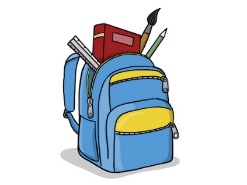 DJEČAK      IMA	TORBU	.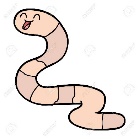 U   JABUCI   JE	 CRV 	.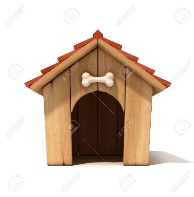 PAS  JE U KUĆICI.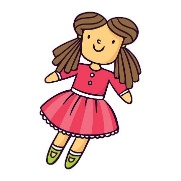 DJEVOJČICA  IMA LUTKU.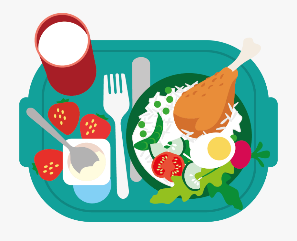 MAMA KUHA RUČAK.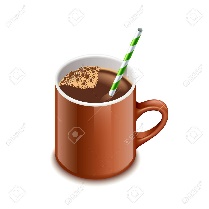 VOLIM PITI KAKAO.1. ZATIM PREPIŠI REČENICE U BILJEŽNICU I NADOPUNI IH S RIJEČIMA KOJE NEDOSTAJU. DJEČAK IMA ________________.U JABUCI JE ________________.PAS JE ___ _______________.DJEVOJČICA IMA ________________.MAMA KUHA _________________.VOLIM PITI _________________.NADOPUNI REČENICU S ODGOVARAJUĆOM RIJEČI:https://wordwall.net/resource/178450/re%C4%8DenicaMOŽEŠ POKUŠATI SAM NADOPUNITI SVOJE REČENICE:https://wordwall.net/resource/1194261/hrvatski-jezik/re%c4%8denica